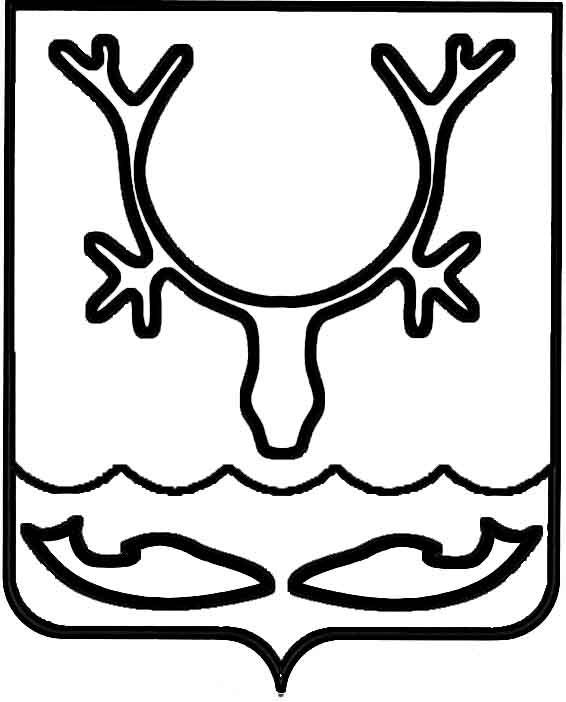 Администрация МО "Городской округ "Город Нарьян-Мар"РАСПОРЯЖЕНИЕот “____” __________________ № ____________		г. Нарьян-МарОб утверждении Плана по вовлечению                    в налоговый оборот объектов недвижимого имущества МО "Городской округ "Город Нарьян-Мар" на 1 полугодие 2019 годаВ соответствии с постановлением Администрации МО "Городской округ "Город Нарьян-Мар" от 08.11.2017 № 1253 "Об утверждении Порядка вовлечения 
в налоговый оборот объектов недвижимого имущества, расположенных 
на территории МО "Городской округ "Город Нарьян-Мар":Утвердить План по вовлечению в налоговый оборот объектов недвижимого имущества МО "Городской округ "Город Нарьян-Мар" на 1 полугодие 2019 года (Приложение).Управлению организационно-информационного обеспечения Администрации МО "Городской округ "Город Нарьян-Мар" опубликовать настоящее распоряжение в официальном бюллетене городского округа "Город Нарьян-Мар" "Наш город", разместить на официальном сайте Администрации МО "Городской округ "Город Нарьян-Мар".Контроль за исполнением настоящего распоряжения возложить на первого заместителя главы Администрации МО "Городской округ "Город Нарьян-Мар" А.Н.Бережного.ПриложениеУТВЕРЖДЕНраспоряжением Администрации МО"Городской округ "Город Нарьян-Мар"от 27.12.2018 № 1085-рПлан по вовлечению в налоговый оборот объектов недвижимого имущества МО "Городской округ "Город Нарьян-Мар"на 1 полугодие 2019 годаПриложение к Планупо вовлечению в налоговыйоборот объектов недвижимогоимущества МО "Городской округ"Город Нарьян-Мар"на 1 полугодие 2019 года2712.20181085-рГлава МО "Городской округ "Город Нарьян-Мар" О.О.Белак№п/пМероприятияВид документаОтветственные исполнителиСрок реализацииОжидаемые результаты1234561Анализ сведений о земельных участках и объектах недвижимости, расположенных на территории МО "Городской округ "Город Нарьян-Мар", предоставленных Управлением Росреестра по Архангельской области и НАО № 13-07/22496 
от 07.12.2017Информация о располагаемых в пределах земельного участка объектах капитального строительства (ОКС)УМИ и ЗО, УС ЖКХ и ГД1-2 кварталы 2019 годаУстановление связей ОКС 
с земельными участками; направление имеющихся 
в распоряжении Администрации МО "Городской округ "Город Нарьян-Мар" документов 
в Управление Росреестра 
по Архангельской области 
и НАО2Исследование баз данных, имеющихся в распоряжении структурных подразделений Администрации МО "Городской округ "Город Нарьян-Мар", 
на предмет полноты, актуальности и достоверностиПеречень выявленных несоответствийУМИ и ЗО, УС ЖКХ и ГД1-2 кварталы 2019 годаВыявление и корректировка данных об ОКС, о земельных участках; вовлечение 
в налогооблагаемый оборот неучтенных объектов недвижимого имущества3Формирование перечней объектов недвижимого имущества, расположенных 
на территории МО "Городской округ "Город Нарьян-Мар" 
в целях выявления отсутствующих и (или) недостоверных сведений 
об объектах недвижимости и их правообладателяхПеречень (реестр) налогооблагаемых объектов недвижимого имуществаУМИ и ЗО, УС ЖКХ и ГД, УФпо информации из Межрайонной ИФНС России № 4 по Архангельской области и НАО1-2 кварталы 2019 годаВыявление и корректировка данных об ОКС, о земельных участках; вовлечение 
в налогооблагаемый оборот неучтенных объектов недвижимого имущества4Направление запросов о предоставлении сведений, внесенных в: - государственный кадастр недвижимости (филиал ФГБУ "Федеральная кадастровая палата Федеральной службы государственной регистрации, кадастра и картографии" по Архангельской области и НАО);-единый государственный реестр прав на недвижимое имущество и сделок с ним (Управление Росреестра по Архангельской области и НАО), - использование публичной кадастровой карты, справочной информации в режиме Online, доступной на официальном сайте Федеральной службы государственной регистрации, кадастра и картографии (далее – Росреестр), использование информационного ресурса, содержащего сведения государственного кадастра недвижимостиПеречень объектов недвижимого имущества, отсутствующих (неучтенных) в различных базах данныхУМИ и ЗО, УС ЖКХ и ГД, УФПостоянно в течение реализации планаВыявление и корректировка данных об ОКС, о земельных участках; вовлечение 
в налогооблагаемый оборот неучтенных объектов недвижимого имущества5Информирование населения МО "Городской округ "Город Нарьян-Мар" о предстоящем обследовании (землепользователей, землевладельцев и собственников земельных участков, а также лиц,  осуществляющих фактическую эксплуатацию объектов капитального строительства) 
о порядке оформления и регистрации права на объекты недвижимостиПубликация уведомления на официальном сайте Администрации МО "Городской округ "Город Нарьян-Мар"УМИ и ЗО, УОИОНе позднее 
10 дней до дня проведения обследованияУвеличение поступления налоговых доходов за счет вовлечения в налогооблагаемый оборот неучтенных объектов недвижимого имущества6Ежеквартальный подворовой обход по факту предоставления сведений налоговыми органами, органами Управления федеральной службы государственной регистрации, кадастра и картографии; сбор отсутствующих документов 
у землепользователей, землевладельцев и собственников земельных участков, а также лиц, осуществляющих фактическую эксплуатацию объектов капитального строительства; вручение уведомлений субъектам права о необходимости оформления права собственности в установленном постановлением Администрации МО "Городской округ "Город Нарьян-Мар" 
от 08.11.2017 № 1253 порядкеОтчет о проведенных мероприятияхРабочая группаНе позднее 
30 числа месяца, следующего 
за отчетным периодомУточнение и легализация объектов налогообложения; вовлечение в налогооблагаемый оборот неучтенных объектов недвижимого имущества 
и подтверждение доначислений в налоговых органах7Направление материалов 
по итогам обследования в: - Управление имущественных и земельных отношений НАО в порядке осуществления муниципального земельного контроля (Закон НАО от 19.09.2014 № 95-оз); - Межрайонную ИФНС России № 4 по Архангельской области           и НАО в целях контрольных мероприятий, а также проведение мероприятий                    по привлечению лиц, самовольно занимающих земельные участки, к гражданско-правовой ответственности и взысканию              с них сумм неосновательного обогащения, в том числе                       в местный бюджетПубликация информации на официальном сайте Администрации МО "Городской округ "Город Нарьян-Мар"УМИ и ЗО, УОИОПо мере необходимостиУвеличение поступления налоговых доходов за счет вовлечения в налогооблагаемый оборот неучтенных объектов недвижимого имущества 
и подтверждение доначислений в налоговых органах8Информирование населения МО "Городской округ "Город Нарьян-Мар" о необходимости 
и целесообразности уплаты имущественных налогов путем проведения разъяснительной работыПубликация информации на официальном сайте Администрации МО "Городской округ "Город Нарьян-Мар", в официальном бюллетене городского округа "Город Нарьян-Мар" "Наш город"УФ, УОИОПо мере необходимостиУвеличение поступления налоговых доходов за счет правосознания граждан; повышение налоговой грамотности населения№ п/пАдрес места проведения обследованияДата начала и окончания проведения обследованияI кварталНенецкий автономный округ, г. Нарьян-Мар, ул. Радужная и ул. Светлаяс 28.01.2019 по 06.02.2019II кварталНенецкий автономный округ, г. Нарьян-Мар, ул. Аэродромная и ул. Рябиноваяс 20.05.2019 по 30.05.2019